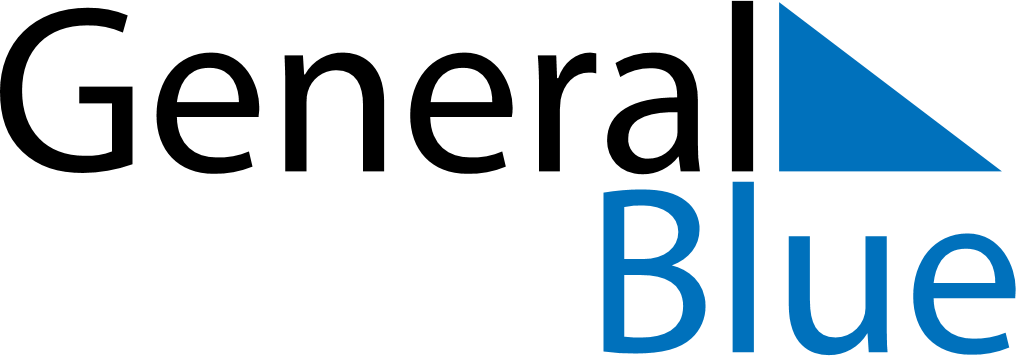 March 2024March 2024March 2024March 2024March 2024March 2024March 2024Longyearbyen, Svalbard and Jan MayenLongyearbyen, Svalbard and Jan MayenLongyearbyen, Svalbard and Jan MayenLongyearbyen, Svalbard and Jan MayenLongyearbyen, Svalbard and Jan MayenLongyearbyen, Svalbard and Jan MayenLongyearbyen, Svalbard and Jan MayenSundayMondayMondayTuesdayWednesdayThursdayFridaySaturday12Sunrise: 8:25 AMSunset: 3:54 PMDaylight: 7 hours and 28 minutes.Sunrise: 8:16 AMSunset: 4:02 PMDaylight: 7 hours and 46 minutes.34456789Sunrise: 8:07 AMSunset: 4:11 PMDaylight: 8 hours and 3 minutes.Sunrise: 7:58 AMSunset: 4:19 PMDaylight: 8 hours and 20 minutes.Sunrise: 7:58 AMSunset: 4:19 PMDaylight: 8 hours and 20 minutes.Sunrise: 7:50 AMSunset: 4:27 PMDaylight: 8 hours and 37 minutes.Sunrise: 7:41 AMSunset: 4:35 PMDaylight: 8 hours and 53 minutes.Sunrise: 7:33 AMSunset: 4:43 PMDaylight: 9 hours and 10 minutes.Sunrise: 7:25 AMSunset: 4:51 PMDaylight: 9 hours and 26 minutes.Sunrise: 7:16 AMSunset: 4:58 PMDaylight: 9 hours and 41 minutes.1011111213141516Sunrise: 7:08 AMSunset: 5:06 PMDaylight: 9 hours and 57 minutes.Sunrise: 7:00 AMSunset: 5:14 PMDaylight: 10 hours and 13 minutes.Sunrise: 7:00 AMSunset: 5:14 PMDaylight: 10 hours and 13 minutes.Sunrise: 6:52 AMSunset: 5:21 PMDaylight: 10 hours and 28 minutes.Sunrise: 6:44 AMSunset: 5:28 PMDaylight: 10 hours and 44 minutes.Sunrise: 6:36 AMSunset: 5:36 PMDaylight: 10 hours and 59 minutes.Sunrise: 6:28 AMSunset: 5:43 PMDaylight: 11 hours and 14 minutes.Sunrise: 6:21 AMSunset: 5:51 PMDaylight: 11 hours and 29 minutes.1718181920212223Sunrise: 6:13 AMSunset: 5:58 PMDaylight: 11 hours and 45 minutes.Sunrise: 6:05 AMSunset: 6:05 PMDaylight: 12 hours and 0 minutes.Sunrise: 6:05 AMSunset: 6:05 PMDaylight: 12 hours and 0 minutes.Sunrise: 5:57 AMSunset: 6:12 PMDaylight: 12 hours and 15 minutes.Sunrise: 5:49 AMSunset: 6:20 PMDaylight: 12 hours and 30 minutes.Sunrise: 5:41 AMSunset: 6:27 PMDaylight: 12 hours and 45 minutes.Sunrise: 5:33 AMSunset: 6:34 PMDaylight: 13 hours and 1 minute.Sunrise: 5:25 AMSunset: 6:42 PMDaylight: 13 hours and 16 minutes.2425252627282930Sunrise: 5:17 AMSunset: 6:49 PMDaylight: 13 hours and 31 minutes.Sunrise: 5:09 AMSunset: 6:57 PMDaylight: 13 hours and 47 minutes.Sunrise: 5:09 AMSunset: 6:57 PMDaylight: 13 hours and 47 minutes.Sunrise: 5:01 AMSunset: 7:04 PMDaylight: 14 hours and 2 minutes.Sunrise: 4:53 AMSunset: 7:12 PMDaylight: 14 hours and 18 minutes.Sunrise: 4:45 AMSunset: 7:19 PMDaylight: 14 hours and 34 minutes.Sunrise: 4:36 AMSunset: 7:27 PMDaylight: 14 hours and 50 minutes.Sunrise: 4:28 AMSunset: 7:35 PMDaylight: 15 hours and 6 minutes.31Sunrise: 5:19 AMSunset: 8:43 PMDaylight: 15 hours and 23 minutes.